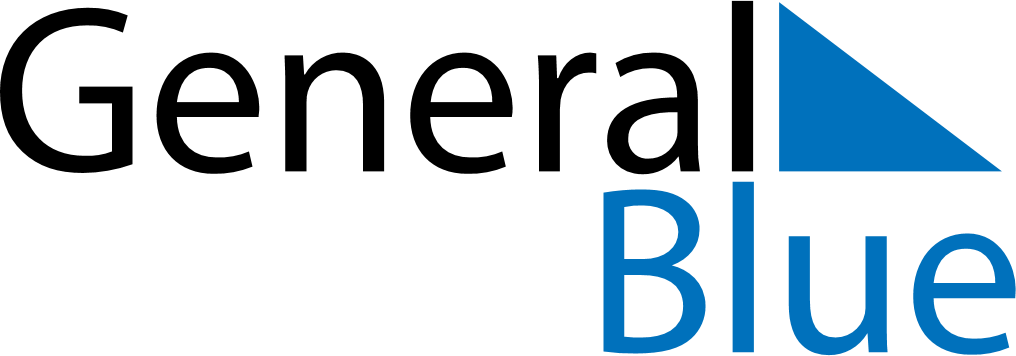 July 2023July 2023July 2023RomaniaRomaniaMONTUEWEDTHUFRISATSUN123456789101112131415161718192021222324252627282930National Anthem Day31